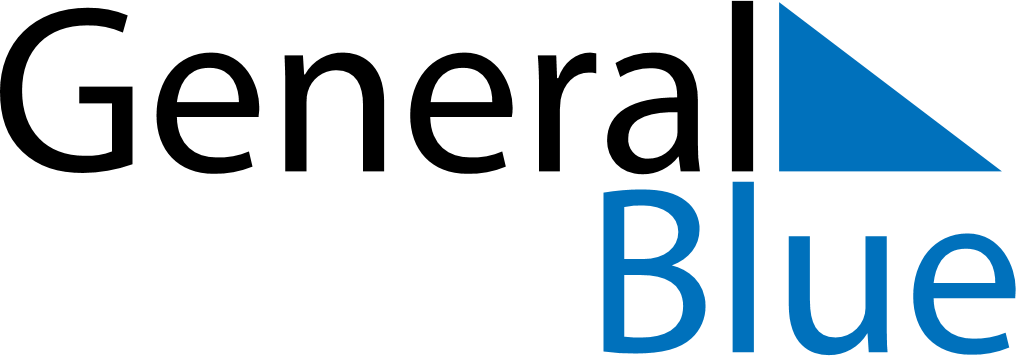 December 2022December 2022December 2022December 2022December 2022December 2022ReunionReunionReunionReunionReunionReunionSundayMondayTuesdayWednesdayThursdayFridaySaturday123456789101112131415161718192021222324Abolition of Slavery25262728293031Christmas DayNOTES